51100000-271124Medellín, 5 de Mayo de 2020SEÑORESAsociación Antioqueña de Educación InfantilJARDINCOOMEP-ACDEPADECOPRIAConsorcio por la Infancia y la JuventudCONACEDANDEPAsunto: Respuesta solicitud de apoyo económico para los centros privados de educación inicial del país.Apreciados representantes reciban un cordial saludo,En Comfama la educación para la felicidad y la libertad promueve un aprendizaje que despierta lo mejor de cada persona, desarrolla la capacidad de conectar con la vida para transformar el entorno y comprometerse constructivamente con la sociedad. Es así como la educación es una capacidad transformadora que potencia nuestro propósito superior de consolidar una clase media y acompañar a las familias, empresas y territorios en su desarrollo sostenible. Desde hace 23 años acompañamos la Atención Integral de niños y niñas, comprometidos con las realizaciones que deben alcanzar en su etapa de desarrollo, a la fecha ésta Caja de Compensación Familiar viene atendiendo  8.400 niños y niñas subsidiados, no solo hijos de empleados afiliados a Comfama, sino grupos vulnerables distribuidos en todo el Departamento Antioqueño acorde a las modalidades de atención que lideramos( familiar, hogares infantiles, jardines infantiles, y preescolares), allí focalizamos actualmente los recursos que el sistema de la compensación familiar nos permite invertir acorde a su destinación especifica.Como bien lo saben, somos una Empresa Social que comprende la relevancia de acompañar los procesos de desarrollo integral de los niños y niñas, la gestión que están liderando a nivel nacional, el reto de mantener las propuestas y los equipos de talento humano para abrazar el día a día de los niños en sus hogares lo compartimos y entendemos, pues también son nuestras preocupaciones, sin embargo, venimos reinventándonos para no suspender la gran labor que realizamos, es así como los cambios que empiezan a presentarse por las dinámicas laborales de las familias nos afectan a todos, en la medida que aumenta el desempleo y disminuyen los recursos provenientes de las cotizaciones de los empleadores, hoy debemos asegurar la prestación del servicio con las poblaciones de niños y niñas activos desde el mes de marzo, y que nuestra labor aporte a la nueva realidad social.Por lo anterior, nuestros recursos actualmente tienen que garantizar la atención de los 8.400 niños desde los diferentes componentes (salud emocional, nutrición, educación en casa) sin poder extenderlo a nuevos niños  a través de la atención que ustedes pueden brindarles, sin embargo vemos la oportunidad de colocar a disposición las buenas prácticas que venimos liderando con las familias y estamos dispuestos a construir con ustedes propuestas que llenen de sentido la educación inicial, el componente de bienestar, y protección de todos los niños de Antioquia, sin que se afecten los recursos que actualmente se destinan de las Cajas de Compensación Familiar y el aporte que venimos realizando en todos los espacios.Por otro lado, la capacidad de servicios financieros ha diseñado ,algunas alternativas que permiten acompañar los retos de las empresas, para lo cual les compartimos el enlace que puede ser de interés para ustedes conocerlo.https://www.comfama.com/contenidos/noticarteleras/20200504/presentamos-nuestro-nuevo-credito-para-microempresas.asp?id_Not=49453&fbclid=IwAR0QyrmmvRqBB65FIFJrbr_i4jVwfCoo7fhNH0m-sItSKPmboasPXWEXouoCordialmente,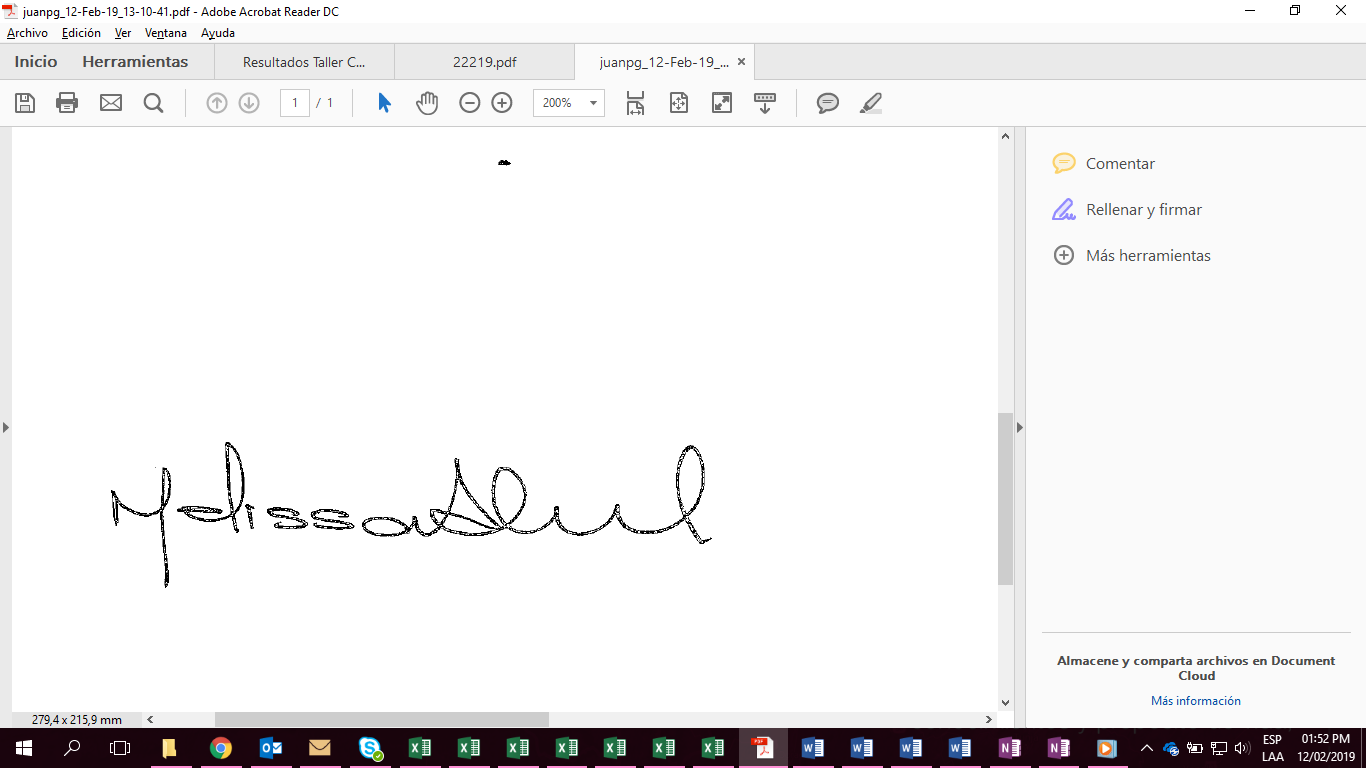 Melissa Alvarez LiconaResponsable Primera infancia, básica y mediaComfama